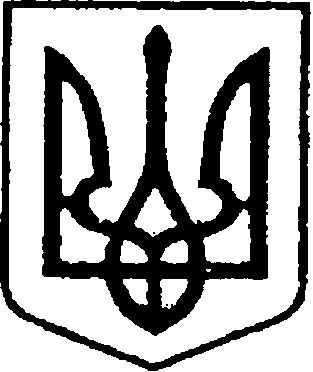                                                        Україна                      ЧЕРНІГІВСЬКА ОБЛАСТЬН І Ж И Н С Ь К А    М І С Ь К А    Р А Д А62  сесія VII скликанняР І Ш Е Н Н Явід 23 жовтня 2019 р.                    м. Ніжин	                       № 29-62/2019	Відповідно до статей 25, 26, 42,59, 60, 73 Закону України «Про місцеве самоврядування в Україні», Закону України «Про приватизацію державного і комунального майна», Регламенту Ніжинської міської ради Чернігівської області, затвердженого рішенням Ніжинської міської ради від 24 листопада 2015 року № 1-2/2015 (зі змінами),рішення Ніжинської міської ради від 25 вересня 2019 року №26-60/2019 «Про перелік об’єктів комунальної власності Ніжинської міської об'єднаної територіальної громади, що підлягають приватизації», Ніжинська міська рада вирішила:	1. Приватизувати нежитлову будівлю, яка належить до комунальної власності Ніжинської міської об'єднаної територіальної громади, загальною площею 39,4 кв. м., що розташована за адресою: м.Ніжин, вул. Московська, будинок, 20 а шляхом  продажу на електронному аукціоні.	2. Офіційним органом для розміщення інформації з питань приватизації об’єктів комунальної власності Ніжинської міської об'єднаної територіальної громади вважати офіційний сайт Ніжинської міської ради «nizhynrada.gov.ua».  3. Начальнику відділу  комунального майна управління комунального майна та земельних відносин Ніжинської міської ради Федчун Н.О. забезпечити оприлюднення даного рішення на офіційному сайті Ніжинської міської ради протягом п’яти робочих днів після його прийняття.  4. Організацію виконання даного рішення покласти на першого заступника міського голови з питань діяльності виконавчих органів ради Олійника Г. М. та начальника управління комунального майна та земельних відносин Ніжинської міської ради Онокало І.А.  5. Контроль за виконанням даного рішення покласти на постійну депутатську комісію міської ради з майнових та житлово-комунальних питань, транспорту, зв’язку і охорони навколишнього середовища(голова комісії – Онокало І.А.).Міський голова                                                                А. В. ЛінникВізують:Начальник відділу комунального майна управління комунального майна та земельних відносин Ніжинської міськоїради									         Н.О. ФедчунПерший заступник міського голови з питань діяльності виконавчихорганів ради                                                     	                  Г.М.ОлійникСекретар Ніжинської міської ради                       	          В.В. СалогубНачальник відділу юридично-кадрового забезпечення апарату виконавчого комітету Ніжинської міської ради    					    	                   В.О. ЛегаГолова постійної комісії міської ради з майнових та житлово-комунальних питань, транспорту, зв’язку та охорони навколишнього середовища 					                              І.А. ОнокалоГолова постійної  комісії міської ради з питань регламенту, депутатської діяльності та етики, законності, правопорядку,                                                             антикорупційної політики ,свободи слова та зв’язків з громадськістю                                                                           О.В. ЩербакПояснювальна записка	Проект рішення Ніжинської міської ради «Про приватизацію нежитлової будівлі, що розташована за адресою: м. Ніжин, вул. Московська, будинок, 20 а» підготовлений відповідно до статей 25, 26, 42, 59, 60, 73 Закону України «Про місцеве самоврядування в Україні», Закону України «Про приватизацію державного і комунального майна», Регламенту Ніжинської міської ради Чернігівської області, затвердженого рішенням Ніжинської міської ради від 24 листопада 2015 року № 1-2/2015 (зі змінами), рішення Ніжинської міської ради від 25 вересня 2019 року №26-60/2019 «Про перелік об’єктів комунальної власності Ніжинської міської об'єднаної територіальної громади, що підлягають приватизації».Метою прийняття рішення є активізація приватизації та збільшення надходження коштів від продажу об’єктів комунальної власності до міського бюджету, зменшення витрат на утримання та оптимізація структури комунальної власності.Начальник відділу комунального майна управління комунального майна таземельних відносин Ніжинської міської ради				                                               Н.О. ФедчунПро приватизацію нежитлової будівлі, що розташована за адресою: м. Ніжин, вул. Московська, будинок, 20 а